Акция "Новогодний подарок четвероногим".(20.12.2019г.) Воспитатель Шокирова Ш.С., Стрельникова А.С.                                        Новый год- волшебная пора, когда исполняются мечты. В Новый год хочется дарить радость всем. И, конечно, братья наши меньшие не исключение. В группе "Капитошка" провели акцию "Новогодний подарок четвероногим",в которой с удовольствием поучаствовали родители и наши воспитанники. Было собрано много вкусного и нужного для приюта бездомных животных. Был приглашен волонтер, которому и было отдано все собранное.В течение всего периода проведения акции проводилась работа с детьми: чтение литературы, беседа о любви к животным, детьми были созданы, в технике оригами ,мордашки животных.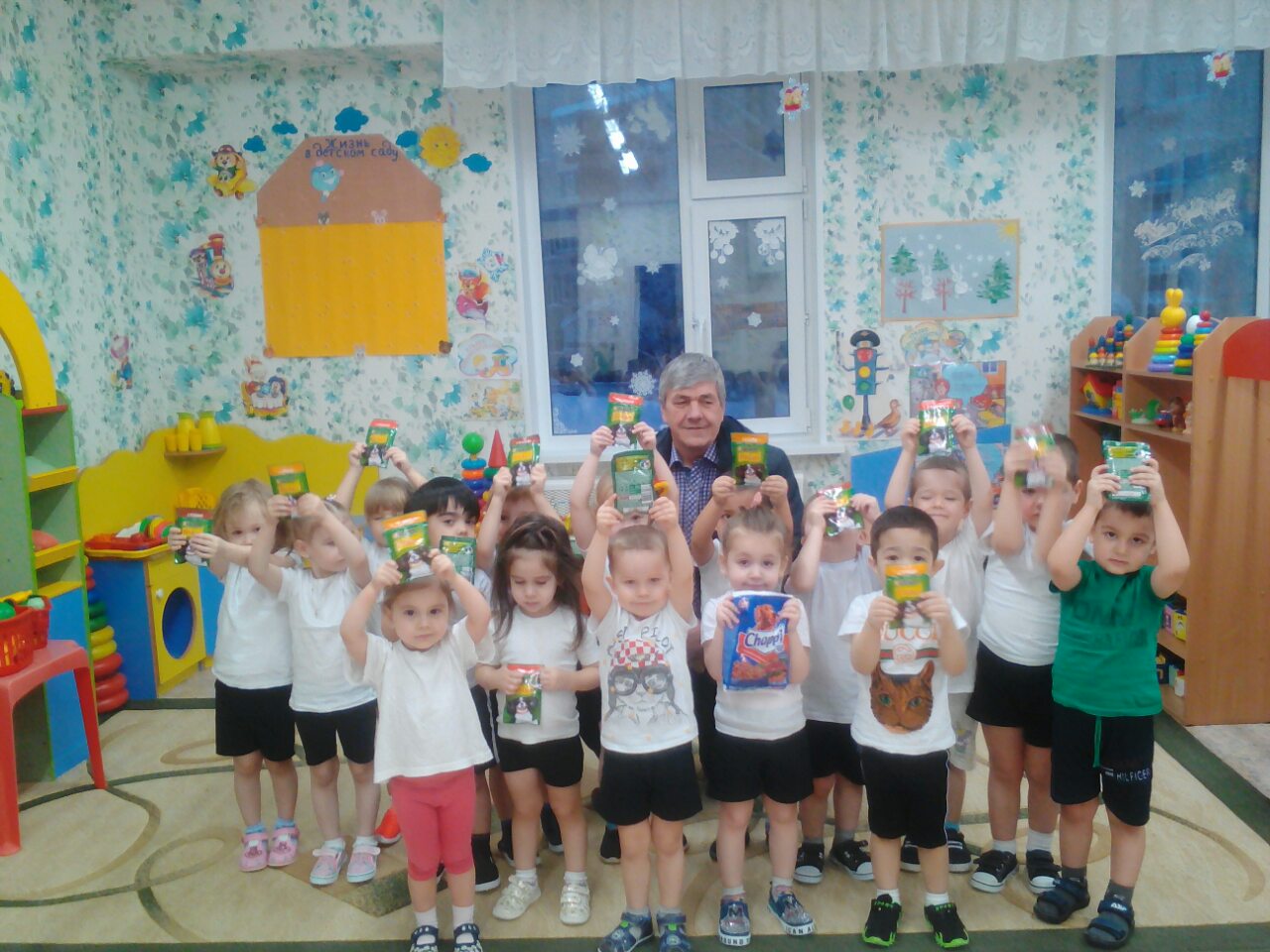 